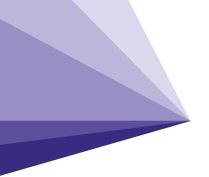  INBOUND SERVICES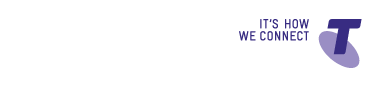 APPLICATION FORM FOR COMPLEX SERVICES Send completed forms by Email: TBSFreeCall1800SA@team.telstra.com 
or by Fax: 1800 257 195.For further assistance please contact your Telstra Representative Company Name is the legal entity under which the service will be registered.  In this Application Form, references to "you", "I" or “us” refer to the Company.ACN / ABN is Australian Company Number or Australian Business Number.Trading / Business Name is not a legal entity but is the name under which your business trades.Contact Name is the person representing the Customer for billing and contract administration.Site Administrator Contact is the person representing the Company for any technical issues relating to the service.  This person may differ from the contact person.CUSTOMER DETAILSCONTACT DETAILSSITE ADMINISTRATOR CONTACT DETAILSPlease indicate whether you require a new Telstra Account or have an existing Telstra Account.If you have an existing Telstra Account, you may provide us with a Billing Reference ID which should be 16 alphanumeric characters in length. The Billing Reference ID will identify bills for your Inbound Service if the Account Number is used for multiple services.BILLING DETAILS New Account		OR		 Bill Services to existing AccountFor new accounts your bill will be sent to the address listed in the billing address above. If you have an existing Telstra Account, please specify your Account / Full National Number (FNN), Billing Reference ID and Billing Aggregator No (if applicable):Inbound Extra 4 is a discount applied to Inbound Services.  The details of the applicable discounts are set out in the Inbound Services section of Our Customer Terms.DISCOUNT - INBOUND EXTRA 4Please tick the box below if you would like to register the Inbound Service you are applying for in this application form for the Inbound Extra 4 discount.    I would like to register for the Inbound Extra 4 discountNote: Inbound Extra 4 will not be applied if any other discounts or customised pricing exists.You must complete the password and authorisation details for at least one contact person to manage your Inbound Services.Note: The authorising contacts and passwords will be needed to make future modifications to your Inbound Services.SERVICE PASSWORDS AND AUTHORISATIONSAdministratively Allocated Numbers These are freephone or local rate number allocated to us which we then allocate to you.Note: This number is not guaranteed until confirmed in writing after connection.Porting  If you tick Yes in this part, a Porting Authority Form must be completed and submitted with this application form.Answer Point If you tick Yes in this part, this service will be made secure so that it is not available to be dialled directly.  Only calls defined by the parent service will be routed to the secure backbone e.g. the parent service may define calls from an entire State to be routed to a secure backbone. A secure backbone can then be divided into many destinations.If your Inbound Service is to be an answer point for an existing Inbound Service, you must complete an “Adds, Moves, Changes” form for the existing Inbound Service.If your Inbound Service is to be an answer point for another Inbound Service that you have not yet applied for, you must complete a separate Inbound Service application form for the other Inbound Service.EROU If your EROU number will be ported into Telstra from another carrier, a Porting Authority Form must be completed and submitted with this application form.If the number is an EROU number, you must be the registered Rights of Use (ROU) holder or be able to satisfy us that you have the right to use the EROU number.Please ensure that your details contained in the Customer Details section of this application form match your details on the ACMA Rights of Use Register.SERVICE DETAILSI would like to register for the following Inbound Service:      Priority One3                                     Priority 1300             Freecall One8                                   Freecall  1800     Is the number you want activated an Enhanced Rights of Use number?    Yes	(Proceed to Enhanced Rights of Use Numbers section on next page)   No   (Complete details below)Administratively Allocated NumbersHave you arranged for the number to be ‘Held’?    No	Please note that the next available number will be allocated  Yes	Please fill out the details below:Will the Administratively Allocated Number be ported into Telstra from another carrier?  Yes	Please state the number:                                NoIs this new Inbound Service to be an answer point to an existing Inbound Service?   Yes	Please state the primary number being directed to this number:       (A secure backbone must be a 1800 number).   NoENHANCED RIGHTS OF USE (EROU) NUMBERS(Note: an EROU number is a number that is allocated by auction and registered by the Australian Communications and Media Authority to a Rights of Use (ROU) holder.) Is the number an EROU number?   Yes	Please state number:        No	 If no, you will require an Administratively Allocated Number - see above.Will the EROU number be ported into Telstra from another carrier?  Yes  NoPlease select one of the following:  I am the registered ROU Holder for the EROU number; or  I have a licence to use the EROU number from a third party (please attach evidence of your licence to use the EROU number from a third party to this application form); or  To apply for a PhoneWord licence from Telstra, please use the PhoneWords application form.INBOUND VALUE ADDED SERVICESWill this service be managed via your existing IN-Control service?    Yes (please list one of your Inbound services currently accessed by IN-Control)   Do you want this service to appear in your IN-Control Call Direct service?   Yes (please list one of your existing Inbound services)      Do you want this service to appear in your Telstra Analyser Online Reports?   Yes (please list one of your existing Inbound services)      Please indicate if this application is made in conjunction with a Network IVR / Speech / CTI service/request. Network IVR          Speech Solutions         CTI Note: If you have requested a licence from Telstra for the right to use an EROU number, the commencement of the licence will be the same date as the activation date.ACTIVATION DATEIf we accept your application, we will activate your Inbound Service within a reasonable time after your application has been accepted. Customers can direct calls from predetermined regions to specific answering numbers. Please select only one of the following three Mandatory Features.
Note: International termination is permitted and therefore an international number is allowed.If you select Area Code Manager, please fill in the Call Collections section of this application form.MANDATORY FEATURESAll of Australia including Mobiles  Yes     Please state the answering point destination:        Or All of Australia excluding Mobiles  Yes      Please state the answering point destination:       Or Area Code Manager (Parts of Australia – Please complete Page 5 & 6)   YesYou may select one or more of the standard features to apply to your Inbound Service.  These may be used in conjunction with any of the above Mandatory Features.  No additional charges apply.STANDARD FEATURESYou must complete the applicable section of this application form below for each standard feature that you select.International Origination allows you to receive international calls to an Inbound Service.Note: You may use Standard routing features, however you cannot route on country of origin.INTERNATIONAL ORIGINATION Please indicate whether you would like to apply for International Origination for your Inbound Service:	Yes, I would like to apply for International Origination   (Note: There are no usage charges for international originated calls terminating on a fixed line. The caller pays IDD rates.	No, I do not want to apply for International OriginationIf you selected yes, please indicate the answer point to which you would like international calls to be directed:(     )     You may select one or more of the enhanced features to apply to your Inbound Service.  These may be used in conjunction with any of the Mandatory or Standard Features.  Note: Additional charges apply.ENHANCED FEATURESYou must complete the applicable section of this application form below for each enhanced feature that you select.SMS Manager allows text to be sent via your Inbound Number to a answer point capable of receiving the text.Note: The selected answer point must be active prior to adding SMS Manager.Note: SMS Origination is only available from Telstra and Optus mobile networks.All text messages will be delivered to a single answer point and cannot be geographically routed or used in conjunction with other Inbound features.SMS MANAGERPlease complete this section if you would like to register for SMS Manager.SMS answer point (select one):    Telstra Desktop Messaging - Account Number:             Mobile Number:(04)                                                 Telstra Integrated Messaging- Account Number:           Mobile Number:(04)         Access Manager                                                                  Mobile Number:(04)         Mobile Handset                                                                    Mobile Number:(04)      Area Code Manager allows you to route fixed originated calls based on Area Codes.Advanced Mobile Manager allows you to direct mobile calls to a unique answer point, based on the Mobile Service Areas (MSAs) that the mobile caller is calling from.AREA CODE MANAGER AND ADVANCED MOBILE MANAGERComplete the section on the next page if you have selected Area Code Manager or Advanced Mobile Manager in the Mandatory/Standard Features section. A separate page for each answering point destination is required.Have you attached additional sheets?  Yes, please list how many sheets:                     NoCALL COLLECTION AREA (CCA) 1 OF               Note: Please return a separate page for each answering point destinationCCA Name                                 Answer Point Number for this Call Collection Area (including area code): (     )          CALL COLLECTION AREA (CCA) 1 OF               Note: Please return a separate page for each answering point destinationCCA Name                                 Answer Point Number for this Call Collection Area (including area code): (     )          CALL COLLECTION AREA (CCA) 1 OF               Note: Please return a separate page for each answering point destinationCCA Name                                 Answer Point Number for this Call Collection Area (including area code): (     )          CALL COLLECTION AREA (CCA) 1 OF               Note: Please return a separate page for each answering point destinationCCA Name                                 Answer Point Number for this Call Collection Area (including area code): (     )          CALL COLLECTION AREA (CCA) 1 OF               Note: Please return a separate page for each answering point destinationCCA Name                                 Answer Point Number for this Call Collection Area (including area code): (     )          CALL COLLECTION AREA (CCA) 1 OF               Note: Please return a separate page for each answering point destinationCCA Name                                 Answer Point Number for this Call Collection Area (including area code): (     )          CALL COLLECTION AREA (CCA) 1 OF               Note: Please return a separate page for each answering point destinationCCA Name                                 Answer Point Number for this Call Collection Area (including area code): (     )          CALL COLLECTION AREA (CCA) 1 OF               Note: Please return a separate page for each answering point destinationCCA Name                                 Answer Point Number for this Call Collection Area (including area code): (     )          CALL COLLECTION AREA (CCA) 1 OF               Note: Please return a separate page for each answering point destinationCCA Name                                 Answer Point Number for this Call Collection Area (including area code): (     )          NSWFixedMobileVICFixedMobileWAFixedMobileNSW - all individual areas listed belowVIC - all individual areas listed belowWA - all individual areas listed belowOr Individual AreasOr Individual AreasOr Individual AreasSydney Metro  02 8      02 9Melbourne Metro  03 8     03 9Perth Metro  08 92
      08 94      08 61-5Wollongong  02 42Swan Hill (Incl some NSW)  03 50   03 40Kalgoorlie  08 90      08 60Gosford  02 43Sale  03 51   03 41Port Hedland  08 91Nowra  02 44Geelong  03 52   03 42Wongan Hills  08 95Windsor  02 45Ballarat  03 53   03 43Northam  08 96Campbelltown  02 46Bendigo (Incl some NSW)  03 54   03 44Bunbury  08 97Penrith  02 47Hamilton  03 55   03 45Katanning  08 98Goulburn  02 48Korumburra  03 56Carnarvon  08 99Newcastle  02 49      02 40Wangaratta (Incl some NSW)  03 57Iterra WA*Albury (Incl some Vic)  02 60Shepparton (Incl some NSW)  03 58Central Reserves & Southern Central Reserves Including Warburton (choose NT South)Central Reserves & Southern Central Reserves Including Warburton (choose NT South)Central Reserves & Southern Central Reserves Including Warburton (choose NT South)Yass  02 62Mornington  03 59SAFixedMobileBathurst  02 63      02 53Deniliquin (see NSW)SA - all individual areas listed belowCooma (Incl some Vic)  02 64Iterra VIC*Or Individual AreasBega  02 64QLDFixedMobileAdelaide Metro 08 81-4     08 70-4Muswellbrook  02 65      02 55QLD - all individual areas listed belowGawler (incl some Vic)  08 85Casino  02 66      02 56Or Individual AreasKangaroo Island  08 85Tamworth (Incl some Qld)  02 67      02 57Brisbane Local  07 3  07 34Port Pirie  08 86Parkes  02 68      02 58Brisbane Outer (Non local calls from the Brisbane Metro Area)  07 34Bordertown (incl some Vic)  08 87Narrandera  02 69      02 59Cairns  07 40Kadina  08 88Deniliquin  03 58Maryborough  07 41  07 43Broken Hill (see NSW)Broken Hill (see NSW)Broken Hill (see NSW)Broken Hill (some SA)  08 80Toowoomba(some NSW)  07 46  07 45Iterra SA*Iterra NSW*Townsville  07 47  07 44TASFixedMobileNTFixedMobileRockhampton  07 49  07 48All of TasmaniaAll of NTNambour  07 54  07 53Or Individual AreasOr Individual AreasBeaudesert (incl some NSW)  07 55  07 56Hobart Metro  03 62Darwin Local  08 89      08 79Iterra QLD*Launceston Local  03 63  03 67NT North  08 89ACTFixedMobileTas South  03 62NT South  08 89Canberra LocalTas North East  03 63Iterra NT*Satellite MobilesTas North West  03 64All of AustraliaIterra TAS**Iterra calls are calls made from Iterra Satellite services.  Iterra Satellite services are fixed or transportable satellite systems designed for communications on or off the beaten track. It provides secure access to the public switched telephone service wherever you may be, letting you use the Internet, fax head office or simply dial home.*Iterra calls are calls made from Iterra Satellite services.  Iterra Satellite services are fixed or transportable satellite systems designed for communications on or off the beaten track. It provides secure access to the public switched telephone service wherever you may be, letting you use the Internet, fax head office or simply dial home.*Iterra calls are calls made from Iterra Satellite services.  Iterra Satellite services are fixed or transportable satellite systems designed for communications on or off the beaten track. It provides secure access to the public switched telephone service wherever you may be, letting you use the Internet, fax head office or simply dial home.*Iterra calls are calls made from Iterra Satellite services.  Iterra Satellite services are fixed or transportable satellite systems designed for communications on or off the beaten track. It provides secure access to the public switched telephone service wherever you may be, letting you use the Internet, fax head office or simply dial home.*Iterra calls are calls made from Iterra Satellite services.  Iterra Satellite services are fixed or transportable satellite systems designed for communications on or off the beaten track. It provides secure access to the public switched telephone service wherever you may be, letting you use the Internet, fax head office or simply dial home.*Iterra calls are calls made from Iterra Satellite services.  Iterra Satellite services are fixed or transportable satellite systems designed for communications on or off the beaten track. It provides secure access to the public switched telephone service wherever you may be, letting you use the Internet, fax head office or simply dial home.*Iterra calls are calls made from Iterra Satellite services.  Iterra Satellite services are fixed or transportable satellite systems designed for communications on or off the beaten track. It provides secure access to the public switched telephone service wherever you may be, letting you use the Internet, fax head office or simply dial home.*Iterra calls are calls made from Iterra Satellite services.  Iterra Satellite services are fixed or transportable satellite systems designed for communications on or off the beaten track. It provides secure access to the public switched telephone service wherever you may be, letting you use the Internet, fax head office or simply dial home.*Iterra calls are calls made from Iterra Satellite services.  Iterra Satellite services are fixed or transportable satellite systems designed for communications on or off the beaten track. It provides secure access to the public switched telephone service wherever you may be, letting you use the Internet, fax head office or simply dial home.Time and Day Manager lets you divert calls to alternative telephone numbers based on the time and day the call is made.  For example, customers can divert calls after hours to their home number or to MessageBank.TIME AND DAY MANAGER   I would like to register for Time and Day Manager.Special Day  Where a special day/date has been nominated, calls will only be routed to the nominated answer point for that day.Please specify the name, date time and time zone of the special day and the answering point you would like calls diverted to on that day.SPECIAL DAYSFor more Time and Day Manager Events, Public Holidays or Customer Special Day Calendar Events please photocopy this page and return with your application.Have you attached additional sheets?  Yes, please list how many sheets:         NoCall Splaying allows you to share calls in 1% increments between 1 to 10 telephone numbers or locations based on their ability to handle the workload.  For example, 60% of the calls answered at one location and 40% of calls at another location (averaged over 100 call attempts). The Call Splaying percentages must total 100%.CALL SPLAYING   I would like to register for Call Splaying.For more than two Call Collection Areas, please photocopy this page for each additional Call Collection Area and return with application.Have you attached additional sheets?  Yes, please list how many sheets:         NoCall Overflow You can direct incoming calls to an alternative telephone number when the original telephone number is busy or not answered.  Calls can be overflowed up to three times.  A general Telstra recorded voice announcement will be heard on the final overflow.  It is recommended that Telstra MessageBank be used for the final overflow to ensure you do not miss any calls. You can select a Call Overflow maximum ring-time of 80 seconds with a minimum of 10 seconds required for the final overflow answer point.Note: Call Overflow may conflict with existing programming where the answering point destination is:   Spectrum ACD/ UCD/ Hunt Line Group, Spectrum Attendant Console, Siteline Indial, or an Indial PABX extension (excluding ISDN Indial and MFC Indial).CALL OVERFLOW   I would like to register for Call Overflow.For more Answer Point numbers, please photocopy this page for each additional Call Collection Area and return with application.Have you attached additional sheets?  Yes, please list how many sheets:        NoPostcode Manager allows you to define a unique answer point for calls originating in each Australia Post postcode boundary. The data required for Postcode Manager is sourced from the Telstra White Pages and is provided as part of the Postcode Manager feature. Where exchanges cannot supply full Calling Line Identification, this feature will be limited. Postcode Manager is subject to technical availability for some services.CCD Manager allows you to define a unique answer point for calls originating in each Census Collection District (CCD). The data required for CCD Manager is sourced from the Telstra White Pages and is provided as part of the CCD Manager feature. Where exchanges cannot provide full Calling Line Identification, this feature will be limited. CCD Manager is subject to technical availability for some services.Local Area Manager allows you to define call collection areas based on Telstra Exchange boundaries where calls are routed to one answer point for each group of one or more Telstra exchange areas specified by you.  It is based on approximately 5000 exchange areas.POST CODE MANAGER, CCD MANAGER AND LOCAL AREA MANAGERPostcode Manager   I would like to register for Post Code ManagerPlease supply with this application form a separate list of the Post Codes you would like assigned to specific Answering Point Destinations.Have you attached additional sheets?    Yes, please list how many sheets:         NoIf you require more than 20 Post Codes that need to be assigned to Answering Point Destinations, we will contact you to arrange for a soft copy.  For example, a text file to be forwarded to us.Do you require us to contact you to arrange the above?       Yes          NoCCD Manager   I would like to register for CCD Manager   I require assistance from a Telstra Representative to complete this feature.Local Area Manager   I would like to register for Local Area Manager   I require assistance from a Telstra Representative to request this feature.Traffic Allocator allows you to distribute calls over multiple answer points (up to a maximum of 20) during times of high call traffic. The Call Limit is the maximum number of calls you would like presented to the corresponding Answer Point Number.  The Call Limit may not exceed the total number of available phone lines at the premises where Traffic Allocator is to operate. If one of your answer points is busy and unable to receive any more calls before the applicable Call Limit has been reached, the Call Limit will be temporarily reduced to the number of calls already answered at that answer point.  The Call Limit will then be reset to its original position within 1 minute after being reduced.TRAFFIC ALLOCATOR   I would like to register for Traffic Allocator.The Emergency Redirect feature allows you to redirect calls to another predetermined answering point destination based on a plan you give us in advance.  We will activate your requested redirection plan within two hours (on average).  Redirection should only be activated in emergency circumstances.  The Redirect answering point destinations you have nominated should have sufficient traffic capacity to cope with the additional call volume in the event of an emergency.EMERGENCY REDIRECT   I would like to register for Emergency Redirect.Once this application form is processed you will receive a confirmation letter which will:Provide you with a number to call when you want to make Emergency Redirect service changes 24 hours a day, 7 days a week;Confirm your personnel authorised to activate Emergency Redirect changes (please refer to the Service Passwords and Authorisations section); andConfirm your chosen Security Password that must be quoted when making Emergency Redirect service changes (please refer to the Service Passwords and Authorisations section).Service Manager gives you the ability to make basic moves and changes to existing services 24 hours a day, 7 days a week.  Within 15 minutes of lodging the request, the change will be activated within Telstra’s network.  This feature provides a telephone hotline number for your authorised personnel to call 24 hours a day, 7 days a week and quote a security password to request changes to your Inbound Service.SERVICE MANAGER   I would like to register for Service Manager.Once this application form is processed you will receive a confirmation letter which will:provide you with a number to call when you want to make service changes 24 hours a day, 7 days a week;confirm your personnel authorised to activate Service Manager changes (please refer to the Service Passwords and Authorisations section); andconfirm your chosen Security Password that must be quoted when making service changes (please refer to the Service Passwords and Authorisations section).Silver Service allows you to offer a higher level of service to your Inbound Services callers.  You can nominate the telephone numbers of specific callers and when they ring the Inbound Services number, the call will be directed to the nominated answering point destination.  You can nominate up to 1000 Silver Service numbers (including mobiles) that can be routed to up to 20 answering point destinations.SILVER SERVICE   I would like to register for Silver Service.If you require more than 20 Silver Service Telephone Numbers, we will contact you to arrange for a soft copy e.g. text file to be forwarded to Telstra.Do you require us to contact you to arrange the above?              Yes        NoOur Customer Terms means the Standard Form of Agreement formulated by Telstra for the purposes of Part 23 of the Telecommunications Act 1997 (Cth), as amended from time to time in accordance with the Act. You may view Our Customer Terms at http://www.telstra.com.au/customerterms/ or obtain a copy from us.Privacy
Telstra’s Privacy Statement is available at http://www.telstra.com.au/privacy or by calling us on 1800 039 059.Authority to applyBy signing this application form you warrant that you have the authority to make this application on behalf of the Customer named above.APPLICATIONI wish to apply for the Inbound Service described in this application form and acknowledge that if my application is accepted it will be provided on the terms and conditions set out in this application form and Our Customer Terms. If there is an inconsistency between this application form and Our Customer Terms, this application form applies instead of Our Customer Terms to the extent of that inconsistency. 
I acknowledge that I have either received, or have had the opportunity to review, a copy of Our Customer Terms.PrivacyYou agree, and will ensure that any of your related bodies corporate which receive services connected with this application form and your representatives are aware, that Telstra may;(a)	use and disclose information about you and each of them in accordance with Telstra’s Privacy Statement; and(b)	give to, seek and obtain from, a credit reporting agency, information (including personal and credit information) about you to assess your credit worthiness.You agree that Telstra may send commercial electronic messages (including information about Telstra’s products and services) to each of the electronic addresses for which you are the account holder, unless you tell us otherwise.SIGNED by me for and on behalf of the Customer as its authorised representative:This section will be completed by your Telstra Representative following receipt of your application.TELSTRA USE ONLYThis section will be completed by your Telstra Dealer following receipt of your application.DEALER DETAILS